МУНИЦИПАЛЬНОЕ АВТОНОМНОЕ ДОШКОЛЬНОЕ ОБРАЗОВАТЕЛЬНОЕ УЧРЕЖДЕНИЕ ЦЕНТР РАЗВИТИЯ РЕБЕНКА - ДЕТСКИЙ САД № 50 ГОРОДА ТЮМЕНИКонкурс проектов«Арсенал интересных идей»Режиссерская игра как средство  успешной адаптации  дошкольниковпроект в младшей группеВоспитатель: Ладыгина Наталья Андреевна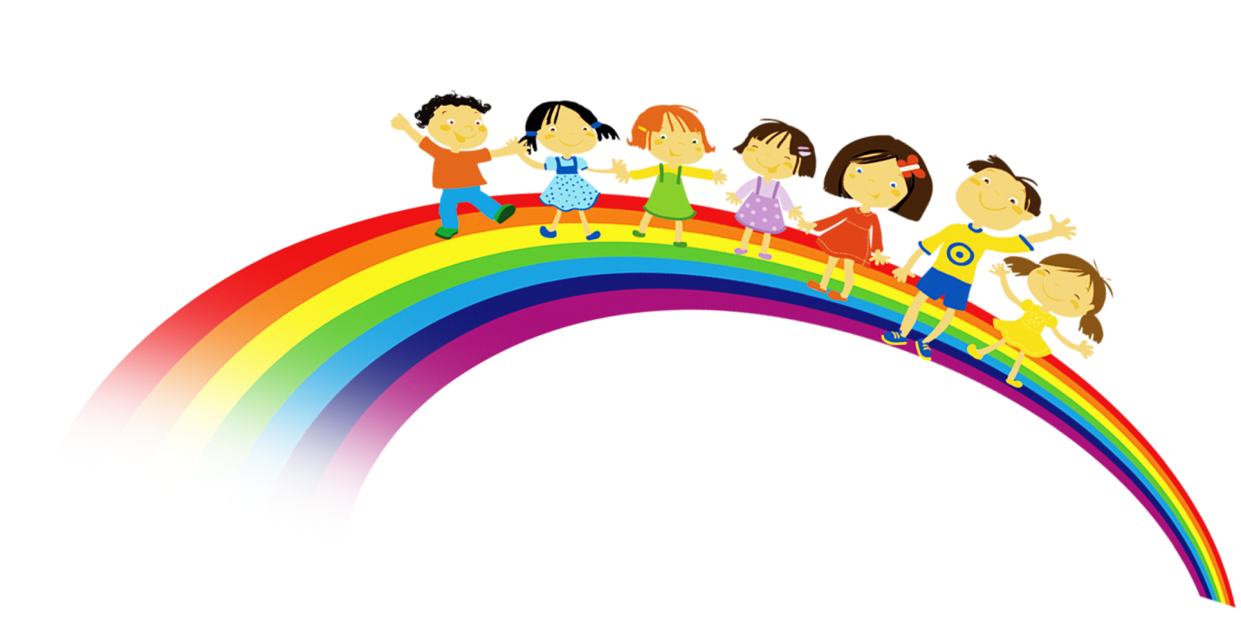 Актуальность проекта:  Адаптация к детскому саду и формирование положительных взаимоотношений между детьми, являются актуальными, так как способствует вхождению ребенка в социум, взаимодействию с окружающими людьми. Большинство детей в 3-4-х летнем возрасте не могут играть дружно друг с другом длительное время, ссорятся, дерутся, жадничают. Так как именно общение со сверстниками играет важную роль в нравственном развитии ребенка, то немало важной задачей дошкольной педагогики является формирования взаимоотношений, влияющих на становление общественно ценных качеств личности ребенка, определяющих его поведение в обществе сверстников.Педагогическая ценность режиссёрских игр:- способствует социальному развитию ребенка, умению воспринимать и понимать жизненные ситуации, представлять отношения между людьми, их действия и поступки;- помогают детям приобрести игровой опыт и тем самым создать предпосылки для перехода к развитым сюжетно-ролевым играм;- развивают самостоятельность ребенка, умение занять себя в новой жизненной ситуации;- помогают приобрести навыки и умения, необходимые для организации самостоятельной театральной деятельности;- являются средством формирования у ребенка адекватной самооценки - необходимого компонента учебной деятельности и показателя готовности к школьному обучению;- помогают детям преодолеть трудности общения, неуверенность, боязливость, стеснительность, замкнутость. Это основной доступный вид игр для детей, воспитывающихся в семье, детей-инвалидов; детей, тяжело адаптирующихся к общественным формам воспитания;- дают возможность развиваться индивидуальным особенностям детей, игровому творчеству. Не скованный игровыми стереотипами и требованиями сверстников, ребенок отходит в построении сюжета от усвоенного образца. Он самостоятельно моделирует новую ситуацию из элементов знакомых сюжетов.Преимущества игры:Режиссёрские игры позволяют ребёнку упражняться во взаимоотношениях, в общении в процессе действий с куклами. В отличии от партнёра, куклы не требуют от ребёнка высокого уровня общения – с ними проще.В режиссёрской игре не надо учитывать позицию партнёра, не надо под него подстраиваться. Здесь ребёнок остаётся самим собой, ему не надо подчиняться каким – то общим требованиям, он сам придумывает свои правила и сам их выполняет, проявляет своё творчество, свои знания.                           Значение режиссёрской игры:Дети самореализуются;У детей активизируются речь, воображение, мышление;У детей проявляется самостоятельность, конструктивные способности (планирование деятельности), артистические способности.Учёные показывают, что режиссёрская игра типична для детей: не посещающих дошкольное учреждение, часто болеющих, с выраженным дефектом речи, замкнутых и малоактивных , детей плохо адаптирующихся в дошкольном учреждении. Такие дети склонны к уединению, а потребность в игре выражается через режиссёрскую игру.Участники проекта: воспитанники 3-4 лет, воспитатели, родители.Тип проекта: игровойВид проекта: долгосрочныйЦель: Формирование у детей представление о друге, дружбе, воспитание доброжелательного отношения друг к другу, быть сдержанными по средством организации режиссерских игрЗадачи:Развивать игровую деятельность детей;Приобщать к общепринятым нормам и правилам взаимоотношения со сверстниками и взрослыми (в том числе моральным); Вовлечь родителей в участие в проекте.Методы:1. Словесные2.  Игровые3. Наглядные 4. Практические.Приёмы:1. Беседы2. Наблюдения,3. Чтение художественной литературы,4. Игры.Ожидаемый результат:1. Успешная адаптация детей к условиям детского сада (дети стали более раскрепощенными и общительными);2.  Большинство детей научились объединяться для игры в группы по 3-4 человека.Этапы реализации проекта:I этап – подготовительныйИзучение, анализ методической литературы, создание макетов, персонажей для режиссерской игрыII этап - практическийОрганизация режиссерской игры в режимных моментахIII этап – заключительныйОбобщение итогов работы с детьми и родителями.План реализации проектаПланирование «Режиссёрские игры в первой младшей группе»Работа с родителями: Создание макетов для режиссерской игры, конкурс «Тематические режиссерские игры», мастер класс для родителей по созданию режиссерских игр дома.Приложение 1. Режиссерская игра «Рыбки»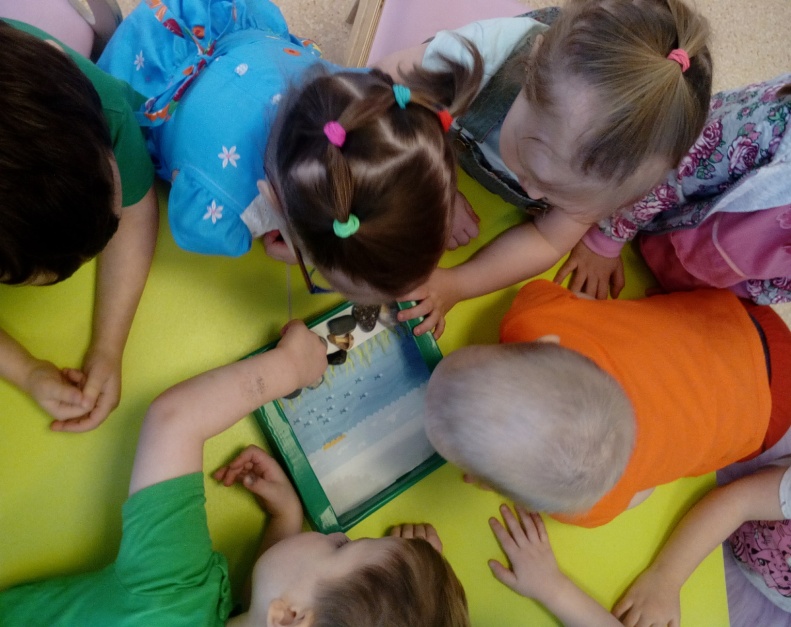 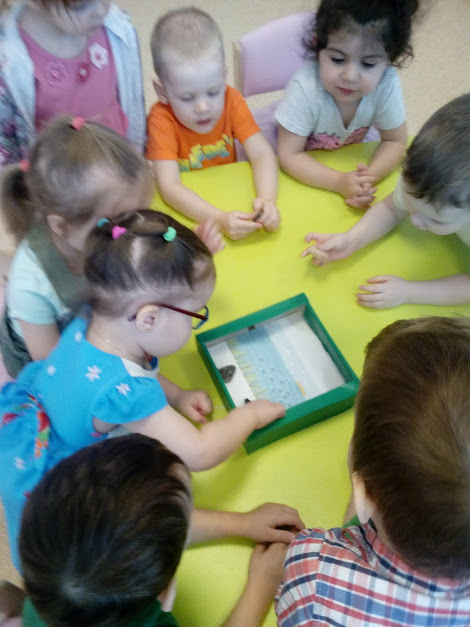 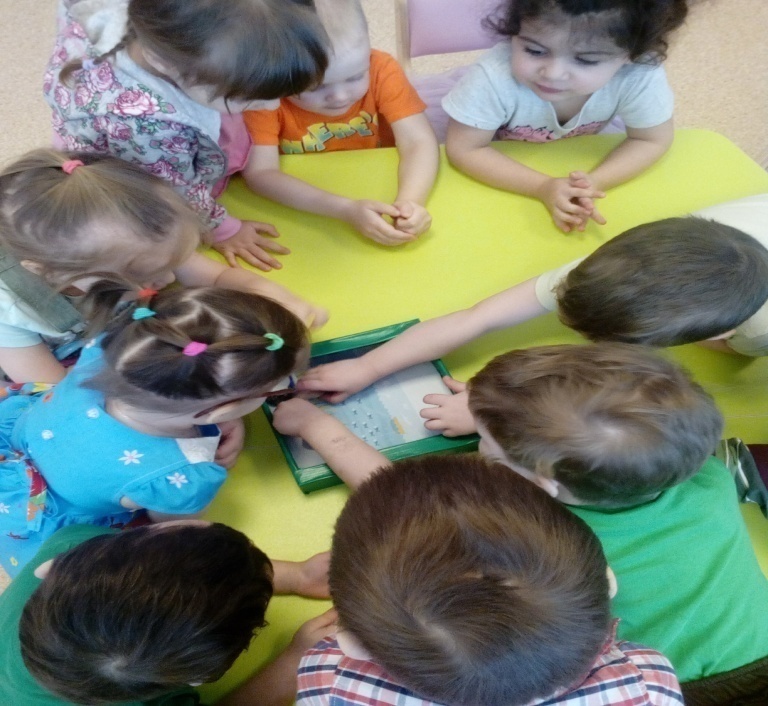 Приложение 2. Режиссерская игра «Идем в гости»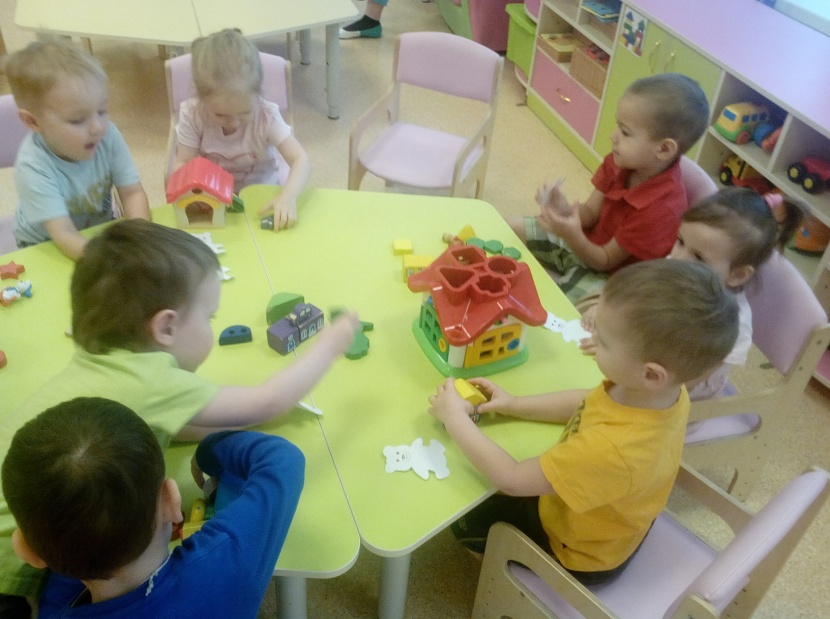 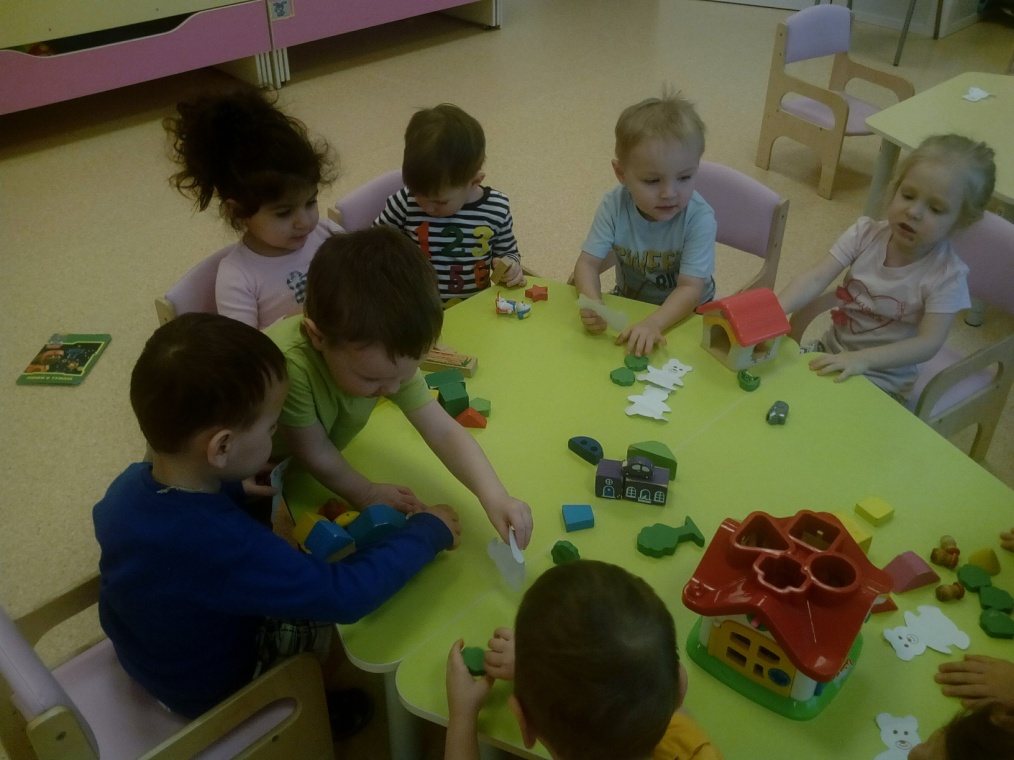 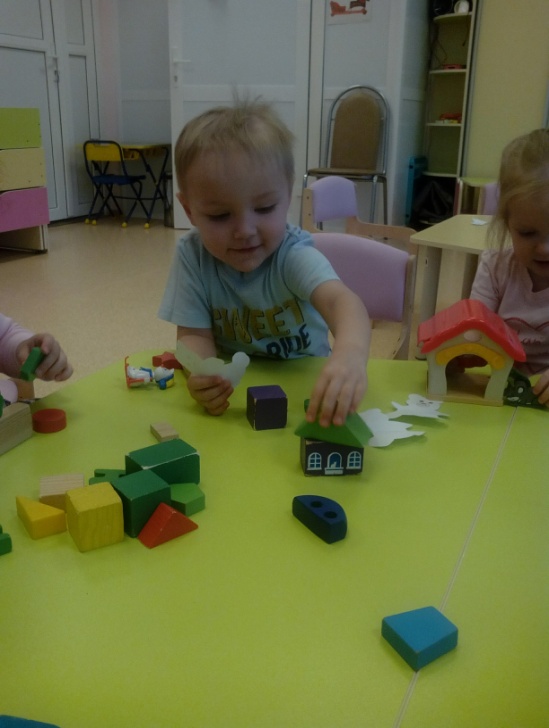 Приложение 3. Режиссерская игра «Зима»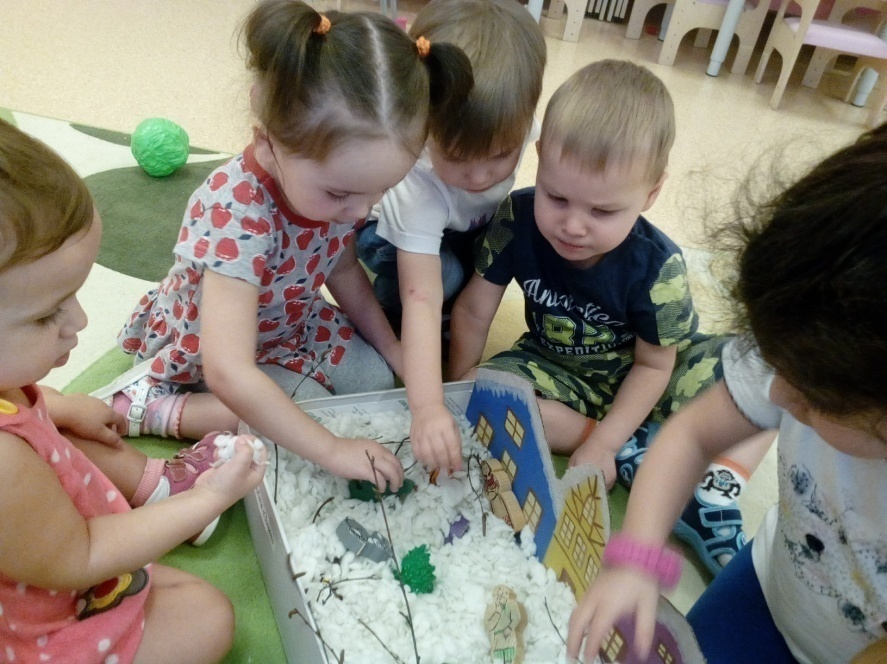 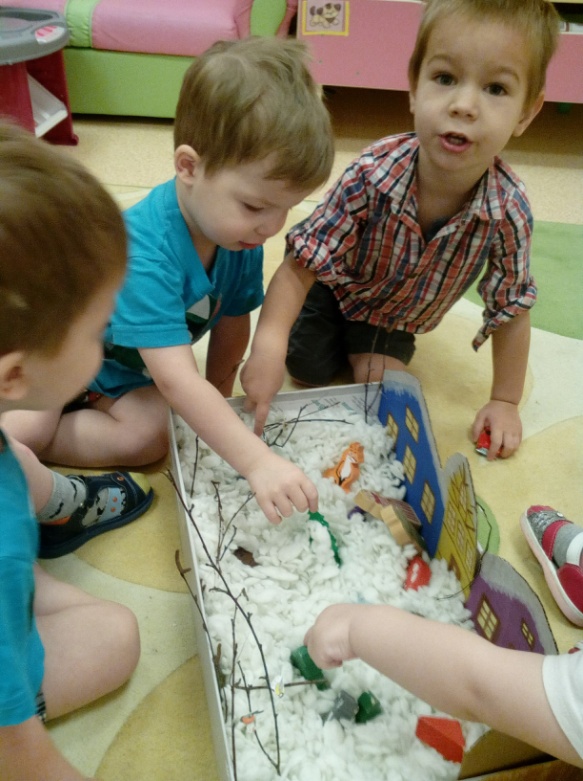 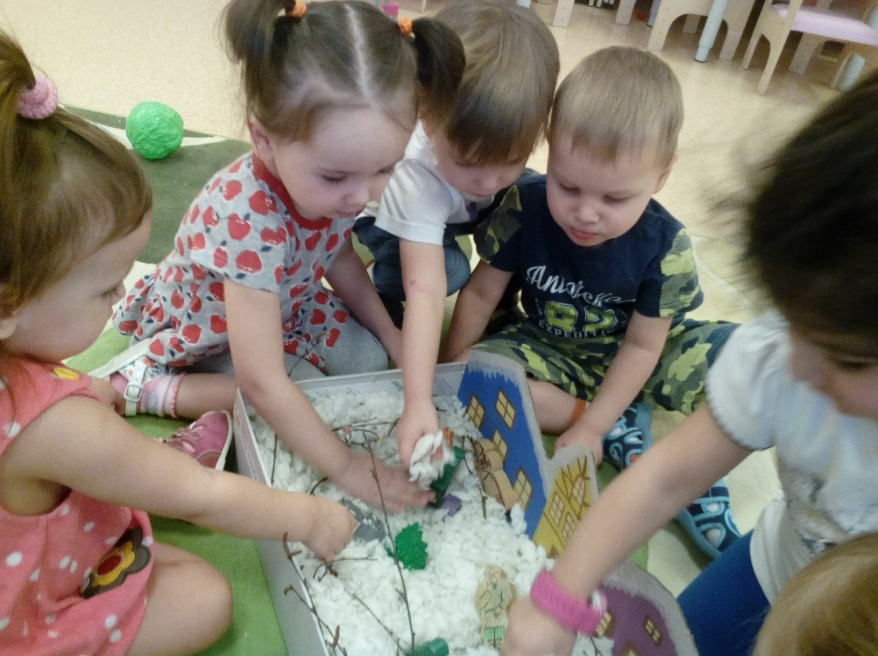 Приложение 4. Режиссерская игра «День рождения Медведя»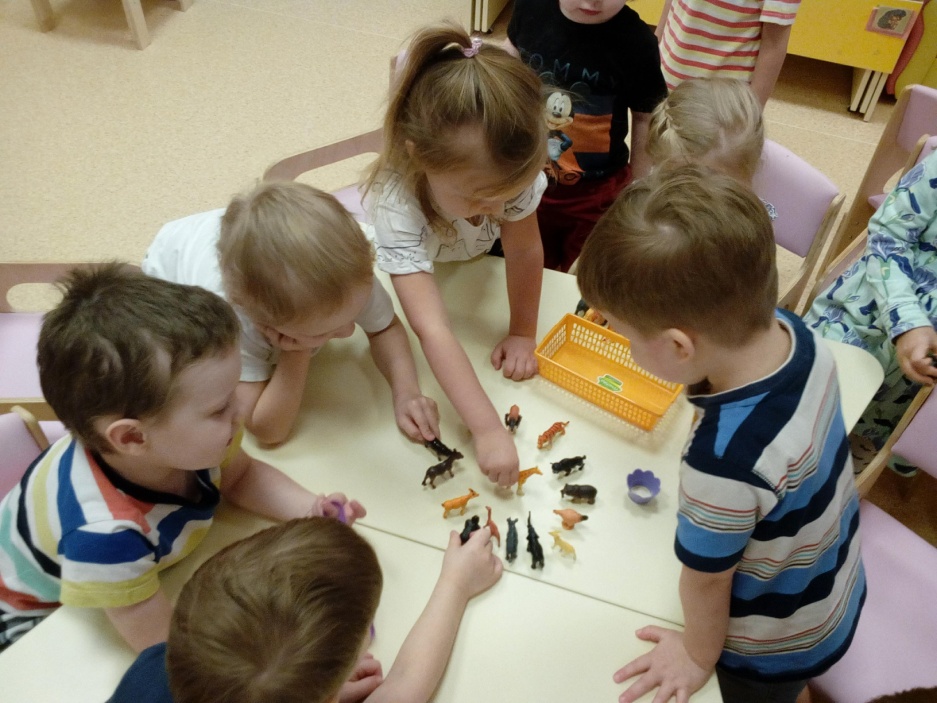 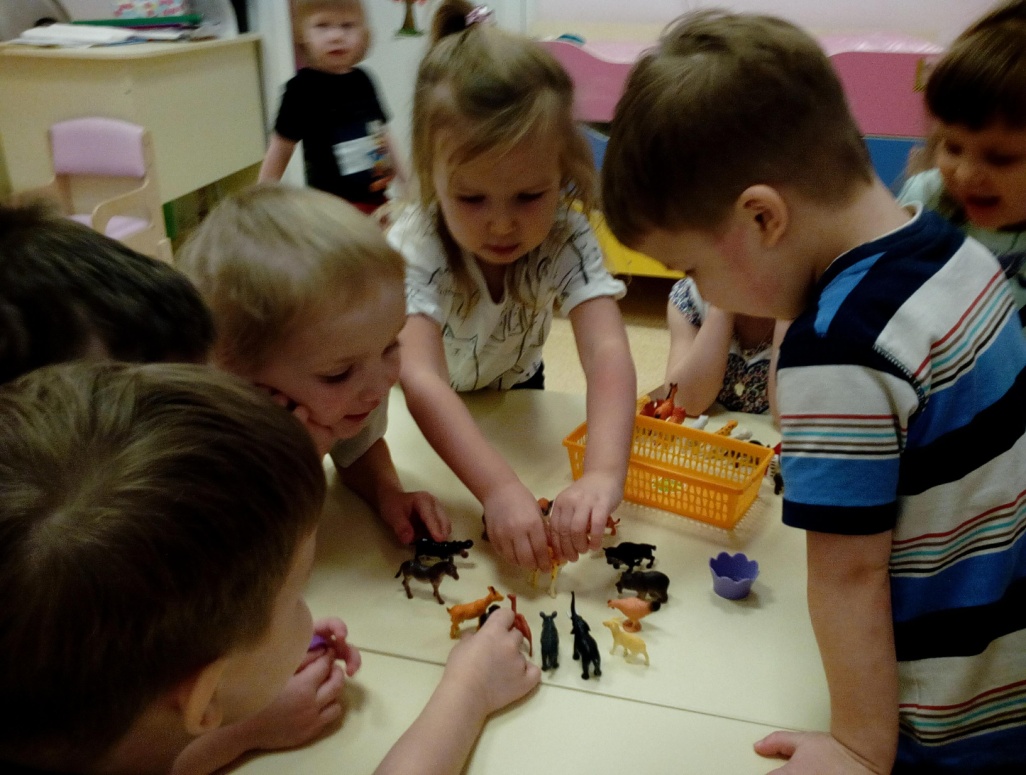 ПериодЗадачиИгрыОборудованиеСентябрьПостепенно развивать игровой опыт каждого ребенка, побуждать интерес к игре, обогащать игровую среду«Давайте познакомимся»,  «Оденем куклу на прогулку».КуклаОдежда для куклыПредметы-заместителиОктябрьПомогать открывать новые возможности игрового отражения мира; постепенно развивать игровой опыт каждого ребенка; в совместной со взрослыми игре передавать простой сюжет – цепочку связанных по смыслу действий с игрушками, самостоятельно воспроизводить игровые действия.«Что выбрал петрушка?»,«Кто что делает?» (с сюжетными игрушками)«Рыбки» (приложение 1)Сюжетные игрушкиПредметы – заместителиКоробка-макет (водоем)НоябрьСоздавать у детей бодрое, радостное настроение, приучать спокойно сосредоточенно играть, выбирать нужную игрушку; развивать речевое общение со взрослыми, друг с другом; содействовать развитию игр, в которых дети подражают деятельности окружающих людей; развивать умение связанно передавать в игре 2-3 последовательных эпизода. «Мы помощники взрослых», «Домик для зверей», «Идем в гости» (приложение 2)Набор хозяйственного игрушечного инвентаряПосудаКуклыНабор мебелиНабор конструктораНабор зверейДекабрьПродолжать формировать у детей игровые умения, способствующие становлению самостоятельной сюжетной игры; продолжать формировать у детей умения в совместной со взрослыми игре передавать простой сюжет, самостоятельно воспроизводить игровые действия; побуждать детей использовать в игре простейшие постройки«Готовим для кукол обед», «Машенька проснулась»КуклыПосудаНабор мебели для куколОдежда для куколЯнварьПомогать открывать новые возможности игрового отражения мира; пробуждать интерес к творческим проявлениям в игре и игровом общении со сверстниками. «Оденем куклу на прогулку», «Кукла катается на санках»«Зима» (приложение 3)Коробка-макет «зима»КуклаОдежда для куклыСанкиПредметы – заместителиФевральПродолжать развивать игровой опыт каждого ребенка; создавать и обогащать игровую среду, побуждающую к самостоятельному игровому творчеству. «Устроим кукле комнату», «Мебель для куклы Кати»КуклаНабор мебелиНабор постельного белья для кроваткиПредметы-заместителиМартРазвивать умения детей спокойно, сосредоточенно играть, выбирать нужную игрушку; постепенно развивать игровой опыт каждого ребенка. «Делаем покупки»«Играем сами» Игрушки групповой комнаты«День рождения Медведя» (приложение 4)Предметы заместителиКассаНабор продуктовАпрельСодействовать развитию игр, в которых дети подражают деятельности окружающих людей. Развивать умение связанно передавать в игре простой сюжет, самостоятельно воспроизводить игровые действия. «Сорока белобока», «Мы шоферы» Предметы-заместителиНаборРулиСтульчикиМашинкиМайПродолжать создавать и обогащать игровую среду, побуждающую к самостоятельному игровому творчеству в свободном взаимодействии малышей с игрушками, предметами-заместителями и воспитанию доброго отношения детей друг к другу.«Зайчики-друзья встречаются»«Чаепитие у игрушек»ЗайчикиПосудаМебель игрушечнаяПосудаФигурки сказочных персонажей